	Pojištění podnikatelů PERFEKT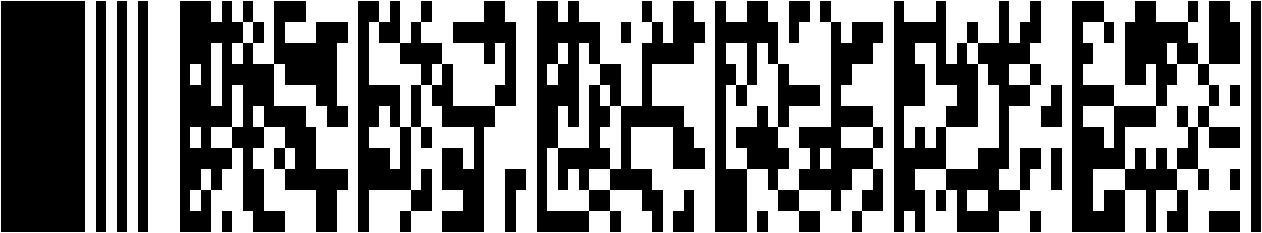 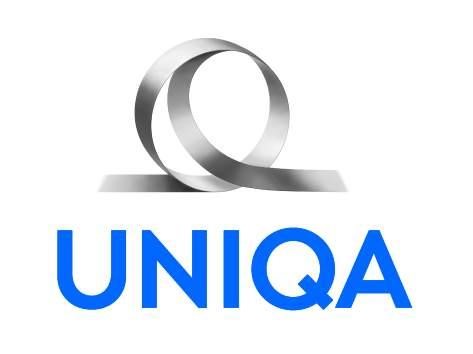 UNIQA pojišťovna, a.s., Evropská 810/136, 160 00Praha 6, IČO: 49240480, tel.: +420 488 125 125, zapsána uČíslo změnového lístkuMěstského soudu v Praze, oddíl B, č. vložky 2012.Z000140278S účinností od 10.02.2022	dochází na základě dohody pojistitele a pojistníka k následujícím změnám v pojistné smlouvě:Plné aktualizované znění pojistné smlouvy od	10.02.2022A. POJIŠTĚNÍ MAJETKUPojistná nebezpečí: požár, úder blesku, výbuch, imploze, pád letadla, rázová vlna, kouř, náraz vozidlaCena: NC – nová cena, ČC – časová cena, OC – obvyklá cena; Typ pojištění: PČ – pojištění na pojistnou částku, 1.R – pojištění na 1. riziko, ZL – zlomkové pojištěníPojistná nebezpečí: vichřice, krupobití, tíha sněhu, pád sněhu, pád stromů, stožárů a jiných předmětů, sesuv půdy a zřícení skalCena: NC – nová cena, ČC – časová cena, OC – obvyklá cena; Typ pojištění: PČ – pojištění na pojistnou částku, 1.R – pojištění na 1. riziko, ZL – zlomkové pojištěníPojistná nebezpečí: únik vody, lom trubkyTyp pojištění: PČ – pojištění na pojistnou částku, 1.R – pojištění na 1. riziko, ZL – zlomkové pojištěníPojistná nebezpečí: krádež vloupáním, loupež, násilné odcizení stavebních součástí, vandalismus v souvislosti s odcizenímTyp pojištění: PČ – pojištění na pojistnou částku, 1.R – pojištění na 1. riziko, ZL – zlomkové pojištěníPojistná nebezpečí: dle níže uvedeného rozsahuTyp pojištění: PČ – pojištění na pojistnou částku, 1.R – pojištění na 1. rizikoPojistná nebezpečí: náhlé a nepředvídané poškození nebo zničení pojištěného elektronického zařízeníTyp pojištění: PČ – pojištění na pojistnou částku, 1. R – pojištění na 1. riziko Poznámka: Pojistné plnění je stanoveno v souladu s čl. 49 UCZ/Maj-P/20.B. POJIŠTĚNÍ ODPOVĚDNOSTIPojistná nebezpečí: kompletní rozsah základního pojištění odpovědnosti – viz Informační listÚzemní platnost Svět – celosvětový rozsah mimo území USA a Kanady, AustrálieDodatková pojištění odpovědnosti	dle čl. 5 UCZ/Odp-P/20Pojistná nebezpečí: detailní rozsah níže uvedených dodatkových pojištění - dle jednotlivých bodů čl. 5 UCZ/Odp-P/20Územní platnost Svět – celosvětový rozsah mimo území USA a Kanady, AustrálieRekapitulace pojistnéhoČíslo Záznamu z jednání	Zdůvodnění rozdílu od rady/doporučeníTato pojistná smlouva č. 2939843978/D1 má 8 stran pojistné smlouvy a 9 stran příloh (viz výše)Podpisy smluvních stranDatum	Hodina	MístoPodpis osoby oprávněné jednat	Podpis pojistníka / osoby oprávněné za UNIQA pojišťovna a.s.	jednat za pojistníkaJsou-li pojistník a pojištěný odlišnými osobami, pak pojištěný svým podpisem výslovně osvědčuje pojistný zájem pojistníka uvedeného výše. Je-li oprávněnou osobou pojistník nebo osoba odlišná od pojistníka i pojištěného, pak pojištěný svým podpisem výslovně souhlasí, aby právo na pojistné plnění nabyla oprávněná osoba uvedená výše uvedená. (neplatí pro pojištění odpovědnosti)Příloha – Místa pojištění k pojistné smlouvě číslo: 2939843978/D1	Pojistník/pojištěný:	Základní škola Karlovy Vary, Poštovní 19,	IČO/RČ:	70933758příspěvková organizacePodpis osoby oprávněné jednat	Podpis pojistníka / osoby oprávněné za UNIQA pojišťovna a.s.	jednat za pojistníka	20220214105725012270AA5F9480B0E0	1	1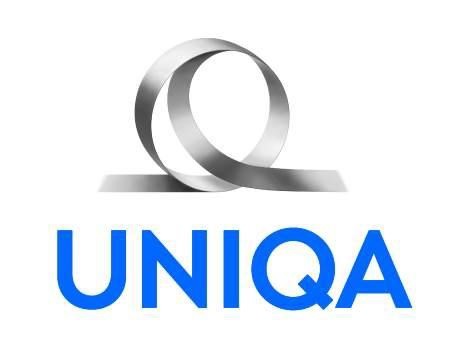  Číslo smlouvy 2939843978/D1Hlavním kritériem při poskytovaní našich služeb je nepochybně spokojenost Vás, našich klientů, a proto přizpůsobujeme každou naši nabídku Vašim nejrozmanitějším potřebám a přáním. Za tímto účelem využíváme Vaše osobní údaje a zpracováváme je v souladu s platnými a účinnými právními předpisy. Ochraně Vašich osobních údajů tak věnujeme značnou pozornost, abychom mohli předejít každému neoprávněnému zásahu do Vašeho soukromí.UNIQA si Vás tímto dovoluje informovat o způsobu a rozsahu zpracování osobních údajů, včetně rozsahu Vašich práv, jakožto subjektů údajů, souvisejících se zpracováním Vašich osobních údajů.KDO JE SPRÁVCEM VAŠICH OSOBNÍCH ÚDAJŮ?Správcem osobních údajů je společnost UNIQA pojišťovna, a.s., se sídlem Praha 6, Evropská 136/810, PSČ 16012, IČO: 49240480, zapsané v obchodním rejstříku vedeném Městským soudem v Praze pod spisovou značkou B 2012, telefonní číslo: 488 125 125, e-mail: info@uniqa.cz (dále též "UNIQA").JAKÉ OSOBNÍ ÚDAJE ZPRACOVÁVÁME, V JAKÉM ROZSAHU A PRO JAKÉ ÚČELY?Zpracováváme pouze ty osobní údaje a v takovém rozsahu, abychom Vám mohli poskytovat naše služby, abychom dodrželi naše zákonné povinnosti a dále abychom také chránili naše oprávněné zájmy. Shromažďujeme osobní údaje našich klientů, včetně potenciálních klientů, kteří stojí o naše služby nebo kteří dali souhlas, abychom je oslovovali s nabídkou našich služeb.Zpracováváme zejména tyto kategorie osobních údajů: Vaše identifikační a kontaktní údaje, sociodemografická data (jako např. věk či rodinný stav), informace o Vašem využívání našich produktů a služeb a plnění smluv (např. transakční údaje), lokační údaje, údaje o Vašem zdravotním stavu a další nezbytné údaje. Informace získáváme jednak přímo od Vás při uzavření a v průběhu plnění smlouvy, a také od jiných osob a z veřejně dostupných zdrojů.Podrobný přehled osobních údajů, které jsou předmětem zpracování, naleznete na webových stránkách www.uniqa.cz/osobni-udaje .Vaše osobní údaje můžeme zpracovávatBez nutnosti Vašeho souhlasuZpracování na základě plnění právní povinnosti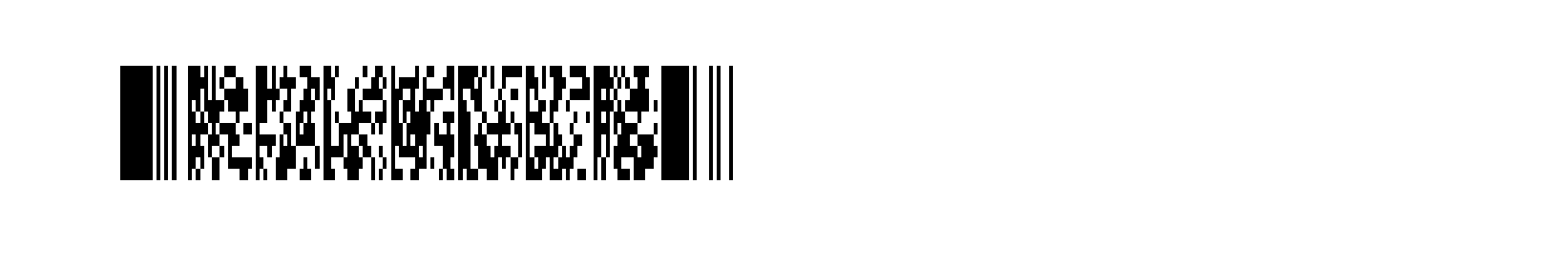 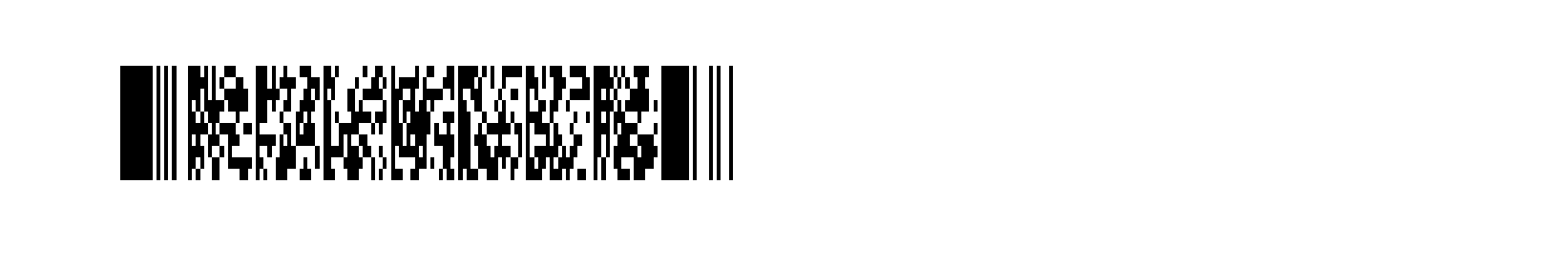 Osobní údaje zpracováváme na základě požadavků, které nám zejména klade zákon č. 277/2009 Sb., o pojišťovnictví, ve znění pozdějších předpisů, zákon č. 89/2012 Sb., občanský zákoník, ve znění pozdějších předpisů a zákon č. 253/2008 Sb., o některých opatřeních proti legalizaci výnosů z trestné činnosti a financování terorismu, ve znění pozdějších předpisů, zákon č. 164/2013 Sb., o mezinárodní spolupráci při správě daní a o změně dalších souvisejících zákonů. Přehled všech právních předpisů týkajících se zpracování Vašich osobních údajů naleznete na webových stránkách UNIQA.Zpracování na základě smlouvyOsobní údaje zpracováváme pro účely Vaší smlouvy. Poskytnutí Vašich osobních údajů je v tomto případě zcela dobrovolné, je však nezbytné pro uzavření smlouvy a její následnou správu. Zpracování na základě oprávněných zájmůZpracováváme Vaše osobní údaje, abychom Vás mohli informovat o novinkách týkajících se Vámi využívaných produktů a nabízet Vám další služby a produkty. Některé osobní údaje zpracováváme pro účely prevence a odhalování trestných činů, k obhajobě právních nároků a pro předávání v rámci skupiny UNIQA pro jejich další zpracování. S Vaším souhlasemZpracování zvláštních kategorií osobních údajů pro účely přípravy smlouvyAbychom Vám mohli nabídnout některé činnosti a vybrané produkty (např. životní pojištění), je nezbytné, abychom se před uzavřením smlouvy seznámili s některými informacemi o Vás, které mohou mít charakter zvláštní kategorie osobních údajů (dříve citlivé osobní údaje, např. informace o zdravotním stavu anebo Váš dynamický biometrický podpis). Za tím účelem potřebujeme Váš souhlas, ale pouze jednou.MarketingVaše osobní údaje rovněž zpracováváme s Vaším souhlasem pro účely některých marketingových operací, např. pro zasílání individuálních nabídek námi poskytovaných služeb.Telefonní hovoryPro zkvalitnění našich služeb a zaznamenání Vašich přání mohou být Vaše hovory nahrávány. Podrobný přehled situací, během kterých zpracováváme Vaše osobní údaje s Vaším souhlasem anebo bez něj, naleznete na webových stránkách www.uniqa.cz/osobni-udaje .PROBÍHÁ AUTOMATICKÉ ZPRACOVÁNÍ VAŠICH OSOBNÍCH ÚDAJŮ?V rámci poskytování našich služeb může docházet k automatizovanému zpracování některých údajů, tzv. profilování. Profilování spočívá v automatizovaném zpracování osobních údajů za použití informačních systémů a jeho cílem je zkvalitnění našich služeb a jejich přizpůsobení pro Vaše potřeby. Žádné rozhodnutí se však neděje čistě na základě automatizovaného zpracování, vždy rozhodují lidé a Vy máte právo se k výsledkům profilování vyjádřit. KDO ZPRACOVÁVÁ VAŠE OSOBNÍ ÚDAJE?Osobní údaje zpracovává přímo UNIQA nebo vybraní zpracovatelé, jež rovněž poskytují dostatečné a věrohodné záruky o  zabezpečení ochrany Vašich osobních údajů (např. poskytovatelé IT služeb, asistenční společnosti a jiní dodavatelé, pojišťovací zprostředkovatelé, zajistitelé, ostatní pojišťovny a další subjekty).Přístup k Vašim osobním údajům mohou mít společnosti ze skupiny UNIQA, dále mohou být Vaše osobní údaje za určitých podmínek zpřístupněny státním orgánům (soudům, policii, notářům, finančním úřadům, České národní bance apod., v rámci výkonu jejich zákonných pravomocí) nebo je můžeme přímo poskytnout jiným subjektům v rozsahu stanoveném zvláštním zákonem.Informace o subjektech, se kterými v současné době spolupracujeme a jimž některé osobní údaje předáváme, naleznete v seznamu zpracovatelů na webových stránkách www.uniqa.cz/informace .PO JAKOU DOBU VAŠE OSOBNÍ ÚDAJE UCHOVÁVÁME?Osobní údaje uchováváme jen po dobu nezbytnou pro naplnění stanoveného účelu. Pro poskytování našich služeb zpracováváme Vaše osobní údaje po dobu trvání Vaší smlouvy, po ukončení smluvního vztahu po dobu nezbytně nutnou a vyžadovanou právními předpisy. JAKÁ PRÁVA MÁTE V SOUVISLOSTI SE ZPRACOVÁNÍM VAŠICH OSOBNÍCH ÚDAJŮ? Právo odvolat souhlasPokud zpracováváme osobní údaje na základě Vašeho souhlasu, můžete takový souhlas kdykoli bezplatně odvolat. Právo na informace o zpracování a přístup k Vašim osobním údajůmMáte právo od nás získat potvrzení, zda osobní údaje, které se Vás týkají, jsou či nejsou zpracovávány, a pokud je tomu tak, máte právo získat přístup k těmto osobním údajům a k dalším informacím o zpracování. Máte rovněž právo na poskytnutí kopií zpracovávaných osobních údajů.Právo na opravuMáte právo na to, abychom bez zbytečného odkladu opravili nepřesné osobní údaje, které se Vás týkají. Právo na omezení zpracováníV některých případech máte právo na to, abychom omezili zpracování Vašich osobních údajů. Seznam případů, kdy můžete uplatnit své právo na omezení zpracování osobních údajů, naleznete na webových stránkách www.uniqa.cz/informace . Právo vznést námitkuDomníváte-li se, že zpracování osobních údajů probíhá v rozporu s ochranou Vašeho soukromí nebo v rozporu s právními předpisy, máte právo vznést proti takovému zpracování osobních údajů námitku. Stejně tak můžete vznést námitku proti automatizovanému rozhodování.Právo na přenositelnostMáte právo získat Vaše osobní údaje ve strukturovaném, běžně používaném a strojově čitelném formátu a právo předat tyto údaje jinému správci tak, aby osobní údaje byly předány přímo společností UNIQA druhému správci, je-li to technicky proveditelné.Právo na výmazV některých právem stanovených případech máte právo na to, abychom na Váš pokyn vymazali osobní údaje, které se Vás týkají. Seznam důvodů umožňujících uplatnění práva na výmaz osobních údajů naleznete na webové stránce www.uniqa.cz/informace .Právo podat podnět nebo stížnostV případě pochybností o dodržování povinností souvisejících se zpracováním osobních údajů se můžete obrátit na společnost UNIQA nebo se stížností na Úřad pro ochranu osobních údajů, se sídlem Pplk. Sochora 27, 170 00 Praha 7, email: posta@uoou.cz, WWW: https://www.uoou.cz.Veškerá sdělení a vyjádření Vám poskytneme bezplatně a co nejdříve (nejpozději však do jednoho měsíce).7.  KDE NÁS MŮŽETE KONTAKTOVAT?Svá práva můžete uplatnit a své dotazy nebo připomínky nám můžete sdělit telefonicky na lince 488 125 125, e-mailem na adrese info@uniqa.cz nebo písemně na korespondenční adrese UNIQA: Evropská 136/810, Praha 6, PSČ 16012. Rovněž se můžete obrátit na našeho pověřence pro ochranu osobních údajů, pana Mgr. Karla Poláka, e mail osobniudaje@uniqa.cz, korespondenční adresa Evropská 136/810, Praha 6, PSČ 16012. SOUHLAS SE ZPRACOVÁNÍM OSOBNÍCH ÚDAJŮNíže uvedené osoby: Základní škola Karlovy Vary, Poštovní 19, příspěvková organizace, nar.  (dále jen „Pojistník“)udělují tímto souhlas společnosti UNIQA pojišťovna, a.s., se sídlem Praha 6, Evropská 136/810, PSČ 16012, IČO: 49240480,zapsané v obchodním rejstříku vedeném Městským soudem v Praze pod spisovou značkou B 2012,(dále jen „UNIQA“)výslovný souhlas se zpracováním těchto mých osobních údajů:Obchodní sděleníSouhlasím se zpracováním mých osobních údajů v rozsahu jméno a příjmení, bydliště, e mailová adresa, mobilní telefonní číslo za účelem:Ano   Ne     	 Pojistník	zasílání nabídky pojistných produktů a jiných obchodů nebo služeb třetích osob, zprostředkovaných společností UNIQA.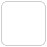 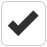 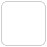 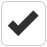 Ano   Ne	     	 Pojistník	zasílání nabídky pojistných produktů a jiných obchodů nebo služeb UNIQA, či o jejich změnách.Beru přitom na vědomí, že zasílání nabídek může být prováděno i prostřednictvím elektronických prostředků dle zákona č. 480/2004 Sb., ve znění pozdějších předpisů.Tento souhlas uděluji na dobu trvání závazků ze smluvního vztahu se společností UNIQA a 5 let po jeho skončení nebo do odvolání souhlasu.Dynamický biometrický podpisSouhlasím se zpracováním: Ano   Ne     	 Pojistník	mého dynamického biometrického podpisu za účelem sjednávání, uzavírání a plnění smlouvy a jejích dodatků (a to i mimo obchodní prostory a provozovny UNIQA), poskytování pojistných služeb a dalších písemných právních jednání, včetně jednostranných písemných právních jednání.Dynamický biometrický podpis je formou mé autentizace vůči UNIQA, jež nahrazuje můj vlastnoruční podpis na papír. Podepisování formou dynamického biometrického podpisu probíhá tak, že se podepíšu k vyobrazenému dokumentu na speciální snímací zařízení se speciálně určenou podepisovací ploškou, jež zaznamená jak grafickou podobu podpisu, tak biometrické údaje tohoto podpisu, tedy zejména rychlost, tlak, sklon, či sled tahů při vyhotovování podpisu. Mé biometrické údaje budou zpracovány a uloženy ve formě počítačových dat, zašifrovány a takto vytvořený dynamický biometrický podpis je nerozdělitelně spojen s podepisovaným dokumentem v elektronické podobě. Tento souhlas uděluji na dobu trvání smluvního vztahu mezi mnou a společností UNIQA a 5 let po jeho ukončení nebo do odvolání souhlasu. Beru na vědomí, že v případě odvolání souhlasu nemusí být UNIQA schopna zajistit odstranění všech výskytů podpisu v elektronických dokumentech.Informace o zpracování osobních údajůBeru na vědomí, že UNIQA shromažďuje a zpracovává výše uvedené osobní údaje na základě tohoto souhlasu, který mohu kdykoli odvolat. Odvoláním tohoto souhlasu však není dotčena zákonnost zpracování mých osobních údajů založená na tomto souhlasu před jeho odvoláním. Odvolat souhlas mohu kdykoli písemně, ústně na pobočce UNIQA nebo telefonicky, a to bez jakýchkoli vícenákladů a následků pro stávající anebo budoucí smluvní vztahy mezi mnou a Správcem.  V tomto případě UNIQA zastaví veškeré zpracovatelské činnosti. Odvolání tohoto souhlasu však neznamená, že by UNIQA musela smazat osobní údaje, které zpracovává pro účel plnění smlouvy uzavřené se mnou nebo na základě jiného právního titulu. Tímto rovněž není dotčeno mé právo požadovat výmaz i těchto osobních údajů, pokud se mě týkají a jsou stále v držení UNIQA.Informace o dalších právech subjektůMám právo požadovat od společnosti UNIQA přístup k mým osobním údajům, jejich přenos k jinému správci, opravu nebo výmaz, popřípadě omezení zpracování. UNIQA poskytuje podrobné informace o právech subjektu osobních údajů a možnostech, jak je uplatnit, ve zvláštním dokumentu a dále na webových stránkách www.uniqa.cz/informace .Automatizované rozhodováníOsobní údaje, k jejichž zpracování je UNIQA oprávněna na základě tohoto mého souhlasu, nebudou použity k rozhodování čistě na bázi automatizovaného zpracování, ani profilování.Zpracovatelé a příjemci osobních údajů, předávání osobních údajů do třetích zemíZpracování mých osobních údajů je prováděno UNIQA, osobní údaje však pro společnost UNIQA mohou zpracovávat i vybraní zpracovatelé, jejichž aktuální seznam uvádíme na webových stránkách www.uniqa.cz/informace . Osobní údaje zpracovává přímo UNIQA nebo jiný níže uvedený zpracovatel, jenž rovněž poskytuje dostatečné a věrohodné záruky o technickém a organizačním zabezpečení ochrany mých výše uvedených osobních údajů. Zpracování mých výše uvedených osobních údajů probíhá v technicky i fyzicky zabezpečených elektronických informačních systémech. Přístup k osobním údajům mohou mít společnosti ze skupiny UNIQA, dále mohou být osobní údaje za určitých podmínek zpřístupněny státním orgánům (soudům, policii, notářům, finančním úřadům, České národní bance apod. v rámci výkonu jejich zákonných pravomocí) nebo je UNIQA může přímo poskytnout jiným subjektům v rozsahu stanoveném zvláštním zákonem. Aktuální seznam příjemců osobních údajů je uveden na webových stránkách www.uniqa.cz/informace .Osobní údaje mohou být předávány ke zpracování v rámci Evropské unie, resp. Evropského hospodářského prostoru (např. zpracovatelům, zajistitelům nebo společnostem skupiny UNIQA). V souladu s právními předpisy mohou být osobní údaje předávány i do zemí mimo Evropskou unii, resp. Evropský hospodářský prostor. Kontaktní údaje správce a dozorového úřaduV případě pochybností o dodržování povinností souvisejících se zpracováním mých osobních údajů se mohu obrátit na pověřence pro ochranu osobních údajů nebo přímo na UNIQA nebo se stížností na Úřad pro ochranu osobních údajů, se sídlem Pplk. Sochora 27, 170 00 Praha 7, email: posta@uoou.cz, WWW: https://www.uoou.cz.Datum 14.02.2022                           SignBioPjPojistníkZákladní škola Karlovy Vary, Poštovní 19, příspěvková organizacePojistná Dodatek smlouvač.: 2939843978/D1Dodatek č. 1 k pojistné smlouvě – stručné shrnutíZvýšení PČ MV o 5,6 mil na celkovou PČ 27,600.000,-Dodatek č. 1 k datu 10.2.2022.Alikvótní pojistné v dodatku č. 001 za období od 10.2.2022 do 23.3.2022 činí 346 Kč A JE SPLATNÉ PO PODEPSÁNÍ TOHOTO DODATKU.Údaje o osobáchPojistitel:IČOAdresa:UNIQA pojišťovna, a.s.49240480Evropská 810/136, 160 00 Praha 6Pojistník/pojištěnýIČO/RČ Adresa:Základní škola Karlovy Vary, Poštovní 19, příspěvková organizace70933758Poštovní 1743/19 Karlovy Vary 1 36001Telefon:E-mail:Pojistník je zároveň pojištěným.Pojištěný pro:(A) Pojištění majetku (B) Pojištění odpovědnostiOprávněná osoba:Není-li v pojistných podmínkách nebo v pojistné smlouvě níže ujednáno jinak, oprávněnou osobou je pojištěný.Místo pojištění č.: 1Adresa:Poštovní 1743/19, 360 01 Karlovy Vary 1Poštovní 1743/19, 360 01 Karlovy Vary 1Tarifní pásmo:TP1Kód adresy:2074507920745079Tarifní zóna:TZ1Rozhodná činnost:C11A Základní, střední a vysoké školy - státníC11A Základní, střední a vysoké školy - státníRizikové třídy:1/ 11/ 1Základní živelní nebezpečíZákladní živelní nebezpečídle čl. 31 UCZ/Maj-P/20dle čl. 31 UCZ/Maj-P/20dle čl. 31 UCZ/Maj-P/20Předmět pojištěníCenaTypPČ / Limit plněníSpoluúčastRoční pojistnéMovité věci - Soubor vlastního a po právu užívaného provozně-technického zařízení VČ. elektroniky dle účetní evidenceNCPČ27 600 000   Kč5 000   Kč9 936   KčZásobyNCPČ50 000   Kč1 000   Kč24   KčStavební součásti a příslušenstvíNC1.R50 000   Kč1 000   Kč0   KčPeníze a cennostiOC1.R50 000   Kč1 000   Kč180   KčROČNÍ POJISTNÉ CELKEM – Základní živelní nebezpečíROČNÍ POJISTNÉ CELKEM – Základní živelní nebezpečíROČNÍ POJISTNÉ CELKEM – Základní živelní nebezpečí10 140   KčOstatní živelní nebezpečídle čl. 32 UCZ/Maj-P/20Předmět pojištěníCenaTypPČ / Limit plněníSpoluúčastRoční pojistnéMovité věci - Soubor vlastního a po právu užívaného provozně-technického zařízení VČ. elektroniky dle účetní evidence10 %ZL2 760 000   Kč5 000   Kč2 733   KčZásoby100 %ZL50 000   Kč1 000   Kč12   KčStavební součásti a příslušenství1.R50 000   Kč1 000   Kč0   KčPeníze a cennosti1.R50 000   Kč1 000   Kč60   KčROČNÍ POJISTNÉ CELKEM – Ostatní živelní nebezpečíROČNÍ POJISTNÉ CELKEM – Ostatní živelní nebezpečíROČNÍ POJISTNÉ CELKEM – Ostatní živelní nebezpečí2 805   KčVodovodní nebezpečídle čl. 32 UCZ/Maj-P/20Předmět pojištěníCenaTypPČ / Limit plněníSpoluúčastRoční pojistnéMovité věci - Soubor vlastního a po právu užívaného provozně-technického zařízení VČ. elektroniky dle účetní evidence10 %ZL2 760 000   Kč5 000   Kč4 099   KčZásoby100 %ZL50 000   Kč1 000   Kč18   KčStavební součásti a příslušenství1.R50 000   Kč1 000   Kč0   KčPeníze a cennosti1.R50 000   Kč1 000   Kč60   KčROČNÍ POJISTNÉ CELKEM – Vodovodní nebezpečíROČNÍ POJISTNÉ CELKEM – Vodovodní nebezpečí4 177   KčOdcizenídle čl. 34 UCZ/Maj-P/20Předmět pojištěníCenaTypPČ / Limit plněníSpoluúčastRoční pojistnéMovité věci - Soubor vlastního a po právu užívaného provozně-technického zařízení VČ. elektroniky dle účetní evidenceNC1.R200 000   Kč2 000   Kč1 200   KčZásoby100 %ZL50 000   Kč2 000   Kč150   KčStavební součásti a příslušenstvíNC1.R10 000   Kč1 000   Kč0   KčPeníze a cennostiOC1.R40 000   Kč1 000   Kč720   KčROČNÍ POJISTNÉ CELKEM – Odcizení2 070   KčPřipojištění pojistných nebezpečí – pojištění na 1. rizikodle čl. 36-43 UCZ/Maj-P/20Pojistná nebezpečíTypPČ / Limit plněníSpoluúčastRoční pojistnéKatastrofická nebezpečí  - vč. povodně a záplavy(povodeň, záplava, lavina, zemětřesení, výbuch sopky)1.R3 000 000   Kč1 %, min. 10 000 Kč900   KčNáklady na výměnu zámků1.R5 000   Kč0 Kč0   KčPoškození zateplené fasády1.R30 000   Kč1 000   Kč0   KčPřepětí, nepřímý úder blesku1.R50 000   Kč1 000   Kč240   KčZatečení atmosférických srážek1.R50 000   Kč1 000   Kč360   KčZtráta vody1.R30 000   Kč1 000   Kč0   KčROČNÍ POJISTNÉ CELKEM – Připojištění pojistných nebezpečí – pojištění na 1. rizikoROČNÍ POJISTNÉ CELKEM – Připojištění pojistných nebezpečí – pojištění na 1. rizikoROČNÍ POJISTNÉ CELKEM – Připojištění pojistných nebezpečí – pojištění na 1. riziko1 500   KčPojištění elektronikydle čl. 49 UCZ/Maj-P/20Předmět pojištěníTypPČ / Limit plněníSpoluúčastRoční pojistnéKancelářská a výpočetní technikamísto pojištění: Poštovní 1743/19, 360 01 KarlovyVary 1typ / značka / název zařízení: Kancelářská avýpočetní tech. dle účet.evidencezpůsob pojištění: pojištění souboru zařízenípřenosná elektronika: Nedruh ceny: nová cena1.R200 000   Kč5 000   Kč3 840   KčROČNÍ POJISTNÉ CELKEM – Pojištění elektroniky3 840   KčDoplňkové informaceDoplňkové informaceRozsah činností:Všechny činnosti dle oprávněníPojištěné činnosti:Činnosti pojištěného dle platných oprávněníRozhodná činnost:C11A Základní, střední a vysoké školy - státníRiziková skupina:B2/ Skupina AVyloučené činnosti:Zvláštní ujednání:Základna výpočtu:Typ školyZŠ, SŠ, VŠ - státníZŠ, SŠ, VŠ - státníPočet žáků a studentů628628Základní pojištění odpovědnostiZákladní pojištění odpovědnostiZákladní pojištění odpovědnostidle čl. 4 UCZ/Odp-P/20Základní pojištění – pojistná nebezpečíÚzemní platnostLimit pojistného plněníSpoluúčastRoční pojistnéÚjma při ublížení na zdraví a při usmrcení (včetně újmy nemajetkové, duševních útrap a újmy na živém zvířeti)ČR3 000 000   Kč500   Kč40 412   KčŠkoda vzniklá poškozením, zničením nebo pohřešováním věciČR3 000 000   Kč500   Kč40 412   KčNásledná finanční škodaČR3 000 000   Kč500   Kč40 412   KčNáklady právní ochranyČR3 000 000   Kč500   Kč40 412   KčNáhrada nákladů vynaložených zdravotní pojišťovnou na zdravotní péči ve prospěch třetích osoby i pracovníka pojištěnéhoČR3 000 000   Kč500   Kč40 412   KčÚhrada regresní náhrady orgánu nemocenského pojištěníČR3 000 000   Kč500   Kč40 412   KčOdpovědnost vlastníka a uživatele (nájemce) budovy nebo pozemkuČR3 000 000   Kč500   Kč40 412   KčProvoz vozidla nad rámec povinného ručení a provoz vozidla jako pracovního strojeČR3 000 000   Kč500   Kč40 412   KčŠkoda, újma vzniklá učni, žáku, studentu při praktickém vyučováníČR3 000 000   Kč500   Kč40 412   KčŠkoda na podzemním a nadzemním vedeníČR3 000 000   Kč500   Kč40 412   KčŠkoda způsobená při pastvě zvířatyČR3 000 000   Kč500   Kč40 412   KčŠkoda způsobená pozvolným vnikáním vlhkaČR3 000 000   Kč500   Kč40 412   KčRučení vlastníka pozemní komunikace za správce pozemní komunikaceČR3 000 000   Kč500   Kč40 412   KčOdpovědnost za pomocníkaČR3 000 000   Kč500   Kč40 412   KčRetroaktivní krytíČR3 000 000   Kč500   Kč40 412   KčROČNÍ POJISTNÉ CELKEM – Základní pojištění odpovědnostiROČNÍ POJISTNÉ CELKEM – Základní pojištění odpovědnostiROČNÍ POJISTNÉ CELKEM – Základní pojištění odpovědnosti40 412   KčPojistná nebezpečíÚzemní platnostSublimit plněníSpoluúčastRoční pojistnéVada výrobku (čl.5 bod 1)ČR3 000 000   Kč500   Kč4 042   KčPřenos choroby (čl.5 bod 2)ČR3 000 000   Kč500   Kč0   KčNemajetková újma jiná (čl.5 bod 3)ČR3 000 000   Kč1 000   Kč0   KčVěci vnesené a odložené třetích osob a zaměstnanců (čl.5 bod 4)ČR1 000 000   Kč1 000   Kč0   KčVěci užívané a převzaté (čl.5 bod 5) - bez vozidel a strojůČR1 000 000   Kč1 000   Kč0   KčFinanční škody (čl.5 bod 6)ČR1 000 000   Kč1 000   Kč0   KčFinanční škoda vadou výrobku - demontáž (čl.5 bod 7)ČR500 000   Kč1 000   Kč0   KčFinanční škoda vadou výrobku - smísení (čl.5 bod 8)ČR500 000   Kč1 000   Kč0   KčKřížová odpovědnost (čl.5 bod 9)ČR3 000 000   Kč1 000   Kč0   KčMajetková propojenost (čl.5 bod 10)ČR3 000 000   Kč1 000   Kč0   KčŠkody a újmy člena orgánu (čl.5 bod 11)ČR3 000 000   Kč1 000   Kč0   KčROČNÍ POJISTNÉ CELKEM – Dodatková pojištění odpovědnostiROČNÍ POJISTNÉ CELKEM – Dodatková pojištění odpovědnostiROČNÍ POJISTNÉ CELKEM – Dodatková pojištění odpovědnostiROČNÍ POJISTNÉ CELKEM – Dodatková pojištění odpovědnosti4 042   KčPojistné nebezpečíPojistné nebezpečíPojistné nebezpečíRoční pojistnéZákladní živelní nebezpečíZákladní živelní nebezpečíZákladní živelní nebezpečí10 140   KčOstatní živelní nebezpečíOstatní živelní nebezpečíOstatní živelní nebezpečí2 805   KčVodovodní nebezpečíVodovodní nebezpečíVodovodní nebezpečí4 177   KčOdcizeníOdcizeníOdcizení2 070   KčPřipojištění pojistných nebezpečí – pojištění na 1. rizikoPřipojištění pojistných nebezpečí – pojištění na 1. rizikoPřipojištění pojistných nebezpečí – pojištění na 1. riziko1 500   KčPojištění elektronikyPojištění elektronikyPojištění elektroniky3 840   KčZákladní pojištění odpovědnostiZákladní pojištění odpovědnostiZákladní pojištění odpovědnosti40 412   KčDodatková pojištění odpovědnostiDodatková pojištění odpovědnostiDodatková pojištění odpovědnosti4 042   KčROČNÍ POJISTNÉ CELKEMROČNÍ POJISTNÉ CELKEMROČNÍ POJISTNÉ CELKEM68 986   KčObchodní sleva15 %Celková sleva15 %10 347   KčROČNÍ POJISTNÉ CELKEM po slevě58 639   KčLhůtní pojistné - ročně58 639   KčTrvání pojištěníPočátek pojištěníKonec pojištěníAut. prodlouženíS automatickým prodloužením23.03.202123.03.2022AnoZpůsob placení pojistnéhoČíslo účtu / SIPOKód bankyVariabilní symbolPříkaz k úhradě2939843978/D1První platbaPříkaz k úhraděOprávnění k činnostiOprávnění k činnostiOprávnění k činnostiOprávnění k činnostiVýpis z obchodního rejstříku Výpis z živnostenského rejstříkudle zřizovací listiny vydanou Statutárním městem KV a dle dalších souvisejících právních předpisůVýpis z obchodního rejstříku Výpis z živnostenského rejstříkudle zřizovací listiny vydanou Statutárním městem KV a dle dalších souvisejících právních předpisůVýpis z obchodního rejstříku Výpis z živnostenského rejstříkudle zřizovací listiny vydanou Statutárním městem KV a dle dalších souvisejících právních předpisůVýpis z obchodního rejstříku Výpis z živnostenského rejstříkudle zřizovací listiny vydanou Statutárním městem KV a dle dalších souvisejících právních předpisůPřílohyPřílohyPřílohyPřílohyVšeobecné pojistné podmínky – Soubor pojistných podmínek pro pojištění podnikatelů/20 PM.pdfPříloha k PS _REGISTR SMLUV ZŠ POŠTOVNÍ 2021.docPŘÍLOHA Seznam míst pojištění vč. pč ZŠ KV POŠTOVNÍ 19, 2021..xlsx Příloha - Místa pojištění (dotazník)Všeobecné pojistné podmínky – Soubor pojistných podmínek pro pojištění podnikatelů/20 PM.pdfPříloha k PS _REGISTR SMLUV ZŠ POŠTOVNÍ 2021.docPŘÍLOHA Seznam míst pojištění vč. pč ZŠ KV POŠTOVNÍ 19, 2021..xlsx Příloha - Místa pojištění (dotazník)Všeobecné pojistné podmínky – Soubor pojistných podmínek pro pojištění podnikatelů/20 PM.pdfPříloha k PS _REGISTR SMLUV ZŠ POŠTOVNÍ 2021.docPŘÍLOHA Seznam míst pojištění vč. pč ZŠ KV POŠTOVNÍ 19, 2021..xlsx Příloha - Místa pojištění (dotazník)Všeobecné pojistné podmínky – Soubor pojistných podmínek pro pojištění podnikatelů/20 PM.pdfPříloha k PS _REGISTR SMLUV ZŠ POŠTOVNÍ 2021.docPŘÍLOHA Seznam míst pojištění vč. pč ZŠ KV POŠTOVNÍ 19, 2021..xlsx Příloha - Místa pojištění (dotazník)Pojišťovací zprostředkovatelJméno, příjmení (název)Osobní čísloTelefonPodíl na první proviziPodíl na následné proviziZvláštní smluvní ujednáníZvláštní smluvní ujednáníZvláštní smluvní ujednáníPojištění se vztahuje i na další místa pojištění a to, v areálu školy specifikace :  č.p. 1743, 1744, 1745, 1746, 1747 KARLOVY VARY. viz příloha Seznam míst pojištění.Pojištění se vztahuje i na další místa pojištění a to, v areálu školy specifikace :  č.p. 1743, 1744, 1745, 1746, 1747 KARLOVY VARY. viz příloha Seznam míst pojištění.Pojištění se vztahuje i na další místa pojištění a to, v areálu školy specifikace :  č.p. 1743, 1744, 1745, 1746, 1747 KARLOVY VARY. viz příloha Seznam míst pojištění.Pojistník bere na vědomí, že pojistitel může upravit výši pojistného v důsledku elektronického zpracování dat až o 1 %, aniž by to bylo považováno za protinávrh podle čl. 4, odst. 4.3. VPP UCZ/15.Pojistník bere na vědomí, že pojistitel může upravit výši pojistného v důsledku elektronického zpracování dat až o 1 %, aniž by to bylo považováno za protinávrh podle čl. 4, odst. 4.3. VPP UCZ/15.Pojistník bere na vědomí, že pojistitel může upravit výši pojistného v důsledku elektronického zpracování dat až o 1 %, aniž by to bylo považováno za protinávrh podle čl. 4, odst. 4.3. VPP UCZ/15.Souhlas s oslovením k provedení indexace pojistných částek:NeProhlášení pojistníka a pojištěného/nýchProhlášení pojistníka a pojištěného/nýchProhlášení pojistníka a pojištěného/nýchProhlášení pojistníka a pojištěného/nýchProhlášení pojistníka a pojištěného/nýchProhlášení pojistníka a pojištěného/nýchProhlášení pojistníka a pojištěného/nýchPotvrzuji, že jsem převzal, byl jsem seznámen a souhlasím se všeobecnými a doplňkovými pojistnými podmínkami, které tvoří nedílnou součást pojistné smlouvy:•VPP UCZ/15 - Všeobecné pojistné podmínky – obecná část•UCZ/Maj-P/20 - Všeobecné pojistné podmínky pro pojištění majetku - zvláštní část•UCZ/Odp/20 - Všeobecné pojistné podmínky pro pojištění odpovědnosti - zvláštní část•UCZ/Odp-P/20 - Doplňkové pojistné podmínky pro pojištění odpovědnosti podnikatele a právnické osoby - zvláštní částProhlašuji, že mi byly poskytnuty v dostatečném předstihu před uzavřením pojistné smlouvy přesným, jasným a srozumitelným způsobem, písemně a v českém jazyce informace o pojistném vztahu a o zpracování osobních údajů pro účely tohoto pojistného vztahu, že jsem byl seznámen s obsahem všech souvisejících pojistných podmínek (viz výše), které jsem převzal.Potvrzuji, že jsem převzal, byl jsem seznámen a souhlasím se všeobecnými a doplňkovými pojistnými podmínkami, které tvoří nedílnou součást pojistné smlouvy:•VPP UCZ/15 - Všeobecné pojistné podmínky – obecná část•UCZ/Maj-P/20 - Všeobecné pojistné podmínky pro pojištění majetku - zvláštní část•UCZ/Odp/20 - Všeobecné pojistné podmínky pro pojištění odpovědnosti - zvláštní část•UCZ/Odp-P/20 - Doplňkové pojistné podmínky pro pojištění odpovědnosti podnikatele a právnické osoby - zvláštní částProhlašuji, že mi byly poskytnuty v dostatečném předstihu před uzavřením pojistné smlouvy přesným, jasným a srozumitelným způsobem, písemně a v českém jazyce informace o pojistném vztahu a o zpracování osobních údajů pro účely tohoto pojistného vztahu, že jsem byl seznámen s obsahem všech souvisejících pojistných podmínek (viz výše), které jsem převzal.Potvrzuji, že jsem převzal, byl jsem seznámen a souhlasím se všeobecnými a doplňkovými pojistnými podmínkami, které tvoří nedílnou součást pojistné smlouvy:•VPP UCZ/15 - Všeobecné pojistné podmínky – obecná část•UCZ/Maj-P/20 - Všeobecné pojistné podmínky pro pojištění majetku - zvláštní část•UCZ/Odp/20 - Všeobecné pojistné podmínky pro pojištění odpovědnosti - zvláštní část•UCZ/Odp-P/20 - Doplňkové pojistné podmínky pro pojištění odpovědnosti podnikatele a právnické osoby - zvláštní částProhlašuji, že mi byly poskytnuty v dostatečném předstihu před uzavřením pojistné smlouvy přesným, jasným a srozumitelným způsobem, písemně a v českém jazyce informace o pojistném vztahu a o zpracování osobních údajů pro účely tohoto pojistného vztahu, že jsem byl seznámen s obsahem všech souvisejících pojistných podmínek (viz výše), které jsem převzal.Potvrzuji, že jsem převzal, byl jsem seznámen a souhlasím se všeobecnými a doplňkovými pojistnými podmínkami, které tvoří nedílnou součást pojistné smlouvy:•VPP UCZ/15 - Všeobecné pojistné podmínky – obecná část•UCZ/Maj-P/20 - Všeobecné pojistné podmínky pro pojištění majetku - zvláštní část•UCZ/Odp/20 - Všeobecné pojistné podmínky pro pojištění odpovědnosti - zvláštní část•UCZ/Odp-P/20 - Doplňkové pojistné podmínky pro pojištění odpovědnosti podnikatele a právnické osoby - zvláštní částProhlašuji, že mi byly poskytnuty v dostatečném předstihu před uzavřením pojistné smlouvy přesným, jasným a srozumitelným způsobem, písemně a v českém jazyce informace o pojistném vztahu a o zpracování osobních údajů pro účely tohoto pojistného vztahu, že jsem byl seznámen s obsahem všech souvisejících pojistných podmínek (viz výše), které jsem převzal.Potvrzuji, že jsem převzal, byl jsem seznámen a souhlasím se všeobecnými a doplňkovými pojistnými podmínkami, které tvoří nedílnou součást pojistné smlouvy:•VPP UCZ/15 - Všeobecné pojistné podmínky – obecná část•UCZ/Maj-P/20 - Všeobecné pojistné podmínky pro pojištění majetku - zvláštní část•UCZ/Odp/20 - Všeobecné pojistné podmínky pro pojištění odpovědnosti - zvláštní část•UCZ/Odp-P/20 - Doplňkové pojistné podmínky pro pojištění odpovědnosti podnikatele a právnické osoby - zvláštní částProhlašuji, že mi byly poskytnuty v dostatečném předstihu před uzavřením pojistné smlouvy přesným, jasným a srozumitelným způsobem, písemně a v českém jazyce informace o pojistném vztahu a o zpracování osobních údajů pro účely tohoto pojistného vztahu, že jsem byl seznámen s obsahem všech souvisejících pojistných podmínek (viz výše), které jsem převzal.Potvrzuji, že jsem převzal, byl jsem seznámen a souhlasím se všeobecnými a doplňkovými pojistnými podmínkami, které tvoří nedílnou součást pojistné smlouvy:•VPP UCZ/15 - Všeobecné pojistné podmínky – obecná část•UCZ/Maj-P/20 - Všeobecné pojistné podmínky pro pojištění majetku - zvláštní část•UCZ/Odp/20 - Všeobecné pojistné podmínky pro pojištění odpovědnosti - zvláštní část•UCZ/Odp-P/20 - Doplňkové pojistné podmínky pro pojištění odpovědnosti podnikatele a právnické osoby - zvláštní částProhlašuji, že mi byly poskytnuty v dostatečném předstihu před uzavřením pojistné smlouvy přesným, jasným a srozumitelným způsobem, písemně a v českém jazyce informace o pojistném vztahu a o zpracování osobních údajů pro účely tohoto pojistného vztahu, že jsem byl seznámen s obsahem všech souvisejících pojistných podmínek (viz výše), které jsem převzal.Potvrzuji, že jsem převzal, byl jsem seznámen a souhlasím se všeobecnými a doplňkovými pojistnými podmínkami, které tvoří nedílnou součást pojistné smlouvy:•VPP UCZ/15 - Všeobecné pojistné podmínky – obecná část•UCZ/Maj-P/20 - Všeobecné pojistné podmínky pro pojištění majetku - zvláštní část•UCZ/Odp/20 - Všeobecné pojistné podmínky pro pojištění odpovědnosti - zvláštní část•UCZ/Odp-P/20 - Doplňkové pojistné podmínky pro pojištění odpovědnosti podnikatele a právnické osoby - zvláštní částProhlašuji, že mi byly poskytnuty v dostatečném předstihu před uzavřením pojistné smlouvy přesným, jasným a srozumitelným způsobem, písemně a v českém jazyce informace o pojistném vztahu a o zpracování osobních údajů pro účely tohoto pojistného vztahu, že jsem byl seznámen s obsahem všech souvisejících pojistných podmínek (viz výše), které jsem převzal.Prohlašuji, že pojistná smlouva na uzavření pojištění odpovídá mému pojistnému zájmu, mým pojistným potřebám a požadavkům, že všechny mé dotazy, které jsem položil pojistiteli nebo jím pověřenému zástupci, byly náležitě zodpovězeny a že s rozsahem a podmínkami pojištění jsem srozuměn/a.Ochrana osobních údajů získaných v souvislosti s uzavřením a plněním této smlouvy se řídí nařízením Evropského parlamentu a Rady (EU) 2016/679 ze dne 27. dubna 2016, o ochraně fyzických osob v souvislosti se zpracováním osobních údajů a o volném pohybu těchto údajů a o zrušení směrnice 95/46/ES (obecné nařízení o ochraně osobních údajů). Pojistník je povinen pojištěného, resp. pojištěné, jakož i všechny další oprávněné třetí osoby, řádně a včas informovat o zpracování jejich osobních údajů v souvislosti s uzavřením a plněním této smlouvy, o jejich souvisejících právech a dalších relevantních skutečnostech vymezených v článku 13, resp. v článku 14 obecného nařízení o ochraně osobních údajů, a sice poskytnutím samostatné listiny obsahující informace o zpracování osobních údajů dle článku 13, resp. článku 14 obecného nařízení o ochraně osobních údajů, a to poskytnutím stejnopisu listiny označené jako „Informace o zpracování osobních údajů“ nebo jiným vhodným způsobem. Souhlasím s tím, aby pojistitel uvedl mé jméno/název v seznamu významných klientů, se kterými uzavřel příslušná pojištění (bez uvedení další specifikace pojištění). Toto prohlášení je činěno pro účely § 128 zákona č. 277/2009 Sb. v platném znění.Jsou-li pojistník a pojištěný odlišnými osobami, pak pojištěný svým podpisem výslovně osvědčuje pojistný zájem pojistníka uvedeného výše.Prohlašuji, že jsem povinným subjektem ve smyslu zákona č. 340/2015 Sb., o registru smluv (dále jen „povinný subjekt“), a tedy že pojistná smlouva podléhá povinnosti uveřejnění v registru smluv ve smyslu zákona č.340/2015 Sb., o registru smluv (dále jen „registr smluv“). Beru na vědomí, že pokud se výše uvedené prohlášení nezakládá na pravdě, odpovídám společnosti UNIQA pojišťovna, a. s. (dále jen „UNIQA“) za škodu, která UNIQA v důsledku tohoto nepravdivého prohlášení vznikne.Bez ohledu na všechna ostatní ustanovení této smlouvy pojistitel neposkytne pojistné plnění či jakékoliv jiné plnění z pojištění, pokud by takový postup byl v rozporu s ekonomickými, obchodními nebo finančními sankcemi a/nebo embargy Rady bezpečnosti OSN, Evropské unie nebo jakýmikoliv vnitrostátními právními předpisy či právními předpisy Evropské unie, které se vztahují na účastníky tohoto pojištění. To platí také pro hospodářské, obchodní nebo finanční sankce a/nebo embarga vydaná Spojenými státy americkými nebo jinými zeměmi, není-li to v rozporu s právními předpisy Evropské unie nebo vnitrostátními právními předpisy. Výše uvedené se použije obdobně i pro zajistné smlouvy.Pojištění se nevztahuje na ztráty, škody, nároky a náklady, které jsou přímo či nepřímo způsobené nebo které vyplývají z infekčních onemocnění nebo jakékoliv látky, činidla nebo přísady způsobující takové infekční onemocnění, a ze strachu z nebo hrozby (ať už skutečné nebo tak vnímané) výše uvedených příčin. To neplatí v případech, kdy vzniklá škoda spočívá ve fyzickém poškození pojištěného majetku, tj. v případě jeho zničení, poškození nebo ztráty v důsledku působení pojistného nebezpečí sjednaného v pojistné smlouvě, nebo pokud jde o následnou škodu způsobenou v souvislosti s přerušením provozu z důvodu vzniku věcné škody na pojištěném majetku.Za ztráty, škody, nároky a náklady se považují také náklady na vyčištění, detoxikaci, odstranění, nebo sledování pojištěného majetku, ovlivněného infekčním onemocněním, nebo testování infekčního onemocnění. Definice infekčního onemocnění je stanovena obecně závaznými právními předpisy České republiky nebo území země, pro kterou byla sjednána územní platnost pojištění.Prohlašuji, že pojistná smlouva na uzavření pojištění odpovídá mému pojistnému zájmu, mým pojistným potřebám a požadavkům, že všechny mé dotazy, které jsem položil pojistiteli nebo jím pověřenému zástupci, byly náležitě zodpovězeny a že s rozsahem a podmínkami pojištění jsem srozuměn/a.Ochrana osobních údajů získaných v souvislosti s uzavřením a plněním této smlouvy se řídí nařízením Evropského parlamentu a Rady (EU) 2016/679 ze dne 27. dubna 2016, o ochraně fyzických osob v souvislosti se zpracováním osobních údajů a o volném pohybu těchto údajů a o zrušení směrnice 95/46/ES (obecné nařízení o ochraně osobních údajů). Pojistník je povinen pojištěného, resp. pojištěné, jakož i všechny další oprávněné třetí osoby, řádně a včas informovat o zpracování jejich osobních údajů v souvislosti s uzavřením a plněním této smlouvy, o jejich souvisejících právech a dalších relevantních skutečnostech vymezených v článku 13, resp. v článku 14 obecného nařízení o ochraně osobních údajů, a sice poskytnutím samostatné listiny obsahující informace o zpracování osobních údajů dle článku 13, resp. článku 14 obecného nařízení o ochraně osobních údajů, a to poskytnutím stejnopisu listiny označené jako „Informace o zpracování osobních údajů“ nebo jiným vhodným způsobem. Souhlasím s tím, aby pojistitel uvedl mé jméno/název v seznamu významných klientů, se kterými uzavřel příslušná pojištění (bez uvedení další specifikace pojištění). Toto prohlášení je činěno pro účely § 128 zákona č. 277/2009 Sb. v platném znění.Jsou-li pojistník a pojištěný odlišnými osobami, pak pojištěný svým podpisem výslovně osvědčuje pojistný zájem pojistníka uvedeného výše.Prohlašuji, že jsem povinným subjektem ve smyslu zákona č. 340/2015 Sb., o registru smluv (dále jen „povinný subjekt“), a tedy že pojistná smlouva podléhá povinnosti uveřejnění v registru smluv ve smyslu zákona č.340/2015 Sb., o registru smluv (dále jen „registr smluv“). Beru na vědomí, že pokud se výše uvedené prohlášení nezakládá na pravdě, odpovídám společnosti UNIQA pojišťovna, a. s. (dále jen „UNIQA“) za škodu, která UNIQA v důsledku tohoto nepravdivého prohlášení vznikne.Bez ohledu na všechna ostatní ustanovení této smlouvy pojistitel neposkytne pojistné plnění či jakékoliv jiné plnění z pojištění, pokud by takový postup byl v rozporu s ekonomickými, obchodními nebo finančními sankcemi a/nebo embargy Rady bezpečnosti OSN, Evropské unie nebo jakýmikoliv vnitrostátními právními předpisy či právními předpisy Evropské unie, které se vztahují na účastníky tohoto pojištění. To platí také pro hospodářské, obchodní nebo finanční sankce a/nebo embarga vydaná Spojenými státy americkými nebo jinými zeměmi, není-li to v rozporu s právními předpisy Evropské unie nebo vnitrostátními právními předpisy. Výše uvedené se použije obdobně i pro zajistné smlouvy.Pojištění se nevztahuje na ztráty, škody, nároky a náklady, které jsou přímo či nepřímo způsobené nebo které vyplývají z infekčních onemocnění nebo jakékoliv látky, činidla nebo přísady způsobující takové infekční onemocnění, a ze strachu z nebo hrozby (ať už skutečné nebo tak vnímané) výše uvedených příčin. To neplatí v případech, kdy vzniklá škoda spočívá ve fyzickém poškození pojištěného majetku, tj. v případě jeho zničení, poškození nebo ztráty v důsledku působení pojistného nebezpečí sjednaného v pojistné smlouvě, nebo pokud jde o následnou škodu způsobenou v souvislosti s přerušením provozu z důvodu vzniku věcné škody na pojištěném majetku.Za ztráty, škody, nároky a náklady se považují také náklady na vyčištění, detoxikaci, odstranění, nebo sledování pojištěného majetku, ovlivněného infekčním onemocněním, nebo testování infekčního onemocnění. Definice infekčního onemocnění je stanovena obecně závaznými právními předpisy České republiky nebo území země, pro kterou byla sjednána územní platnost pojištění.Prohlašuji, že pojistná smlouva na uzavření pojištění odpovídá mému pojistnému zájmu, mým pojistným potřebám a požadavkům, že všechny mé dotazy, které jsem položil pojistiteli nebo jím pověřenému zástupci, byly náležitě zodpovězeny a že s rozsahem a podmínkami pojištění jsem srozuměn/a.Ochrana osobních údajů získaných v souvislosti s uzavřením a plněním této smlouvy se řídí nařízením Evropského parlamentu a Rady (EU) 2016/679 ze dne 27. dubna 2016, o ochraně fyzických osob v souvislosti se zpracováním osobních údajů a o volném pohybu těchto údajů a o zrušení směrnice 95/46/ES (obecné nařízení o ochraně osobních údajů). Pojistník je povinen pojištěného, resp. pojištěné, jakož i všechny další oprávněné třetí osoby, řádně a včas informovat o zpracování jejich osobních údajů v souvislosti s uzavřením a plněním této smlouvy, o jejich souvisejících právech a dalších relevantních skutečnostech vymezených v článku 13, resp. v článku 14 obecného nařízení o ochraně osobních údajů, a sice poskytnutím samostatné listiny obsahující informace o zpracování osobních údajů dle článku 13, resp. článku 14 obecného nařízení o ochraně osobních údajů, a to poskytnutím stejnopisu listiny označené jako „Informace o zpracování osobních údajů“ nebo jiným vhodným způsobem. Souhlasím s tím, aby pojistitel uvedl mé jméno/název v seznamu významných klientů, se kterými uzavřel příslušná pojištění (bez uvedení další specifikace pojištění). Toto prohlášení je činěno pro účely § 128 zákona č. 277/2009 Sb. v platném znění.Jsou-li pojistník a pojištěný odlišnými osobami, pak pojištěný svým podpisem výslovně osvědčuje pojistný zájem pojistníka uvedeného výše.Prohlašuji, že jsem povinným subjektem ve smyslu zákona č. 340/2015 Sb., o registru smluv (dále jen „povinný subjekt“), a tedy že pojistná smlouva podléhá povinnosti uveřejnění v registru smluv ve smyslu zákona č.340/2015 Sb., o registru smluv (dále jen „registr smluv“). Beru na vědomí, že pokud se výše uvedené prohlášení nezakládá na pravdě, odpovídám společnosti UNIQA pojišťovna, a. s. (dále jen „UNIQA“) za škodu, která UNIQA v důsledku tohoto nepravdivého prohlášení vznikne.Bez ohledu na všechna ostatní ustanovení této smlouvy pojistitel neposkytne pojistné plnění či jakékoliv jiné plnění z pojištění, pokud by takový postup byl v rozporu s ekonomickými, obchodními nebo finančními sankcemi a/nebo embargy Rady bezpečnosti OSN, Evropské unie nebo jakýmikoliv vnitrostátními právními předpisy či právními předpisy Evropské unie, které se vztahují na účastníky tohoto pojištění. To platí také pro hospodářské, obchodní nebo finanční sankce a/nebo embarga vydaná Spojenými státy americkými nebo jinými zeměmi, není-li to v rozporu s právními předpisy Evropské unie nebo vnitrostátními právními předpisy. Výše uvedené se použije obdobně i pro zajistné smlouvy.Pojištění se nevztahuje na ztráty, škody, nároky a náklady, které jsou přímo či nepřímo způsobené nebo které vyplývají z infekčních onemocnění nebo jakékoliv látky, činidla nebo přísady způsobující takové infekční onemocnění, a ze strachu z nebo hrozby (ať už skutečné nebo tak vnímané) výše uvedených příčin. To neplatí v případech, kdy vzniklá škoda spočívá ve fyzickém poškození pojištěného majetku, tj. v případě jeho zničení, poškození nebo ztráty v důsledku působení pojistného nebezpečí sjednaného v pojistné smlouvě, nebo pokud jde o následnou škodu způsobenou v souvislosti s přerušením provozu z důvodu vzniku věcné škody na pojištěném majetku.Za ztráty, škody, nároky a náklady se považují také náklady na vyčištění, detoxikaci, odstranění, nebo sledování pojištěného majetku, ovlivněného infekčním onemocněním, nebo testování infekčního onemocnění. Definice infekčního onemocnění je stanovena obecně závaznými právními předpisy České republiky nebo území země, pro kterou byla sjednána územní platnost pojištění.Prohlašuji, že pojistná smlouva na uzavření pojištění odpovídá mému pojistnému zájmu, mým pojistným potřebám a požadavkům, že všechny mé dotazy, které jsem položil pojistiteli nebo jím pověřenému zástupci, byly náležitě zodpovězeny a že s rozsahem a podmínkami pojištění jsem srozuměn/a.Ochrana osobních údajů získaných v souvislosti s uzavřením a plněním této smlouvy se řídí nařízením Evropského parlamentu a Rady (EU) 2016/679 ze dne 27. dubna 2016, o ochraně fyzických osob v souvislosti se zpracováním osobních údajů a o volném pohybu těchto údajů a o zrušení směrnice 95/46/ES (obecné nařízení o ochraně osobních údajů). Pojistník je povinen pojištěného, resp. pojištěné, jakož i všechny další oprávněné třetí osoby, řádně a včas informovat o zpracování jejich osobních údajů v souvislosti s uzavřením a plněním této smlouvy, o jejich souvisejících právech a dalších relevantních skutečnostech vymezených v článku 13, resp. v článku 14 obecného nařízení o ochraně osobních údajů, a sice poskytnutím samostatné listiny obsahující informace o zpracování osobních údajů dle článku 13, resp. článku 14 obecného nařízení o ochraně osobních údajů, a to poskytnutím stejnopisu listiny označené jako „Informace o zpracování osobních údajů“ nebo jiným vhodným způsobem. Souhlasím s tím, aby pojistitel uvedl mé jméno/název v seznamu významných klientů, se kterými uzavřel příslušná pojištění (bez uvedení další specifikace pojištění). Toto prohlášení je činěno pro účely § 128 zákona č. 277/2009 Sb. v platném znění.Jsou-li pojistník a pojištěný odlišnými osobami, pak pojištěný svým podpisem výslovně osvědčuje pojistný zájem pojistníka uvedeného výše.Prohlašuji, že jsem povinným subjektem ve smyslu zákona č. 340/2015 Sb., o registru smluv (dále jen „povinný subjekt“), a tedy že pojistná smlouva podléhá povinnosti uveřejnění v registru smluv ve smyslu zákona č.340/2015 Sb., o registru smluv (dále jen „registr smluv“). Beru na vědomí, že pokud se výše uvedené prohlášení nezakládá na pravdě, odpovídám společnosti UNIQA pojišťovna, a. s. (dále jen „UNIQA“) za škodu, která UNIQA v důsledku tohoto nepravdivého prohlášení vznikne.Bez ohledu na všechna ostatní ustanovení této smlouvy pojistitel neposkytne pojistné plnění či jakékoliv jiné plnění z pojištění, pokud by takový postup byl v rozporu s ekonomickými, obchodními nebo finančními sankcemi a/nebo embargy Rady bezpečnosti OSN, Evropské unie nebo jakýmikoliv vnitrostátními právními předpisy či právními předpisy Evropské unie, které se vztahují na účastníky tohoto pojištění. To platí také pro hospodářské, obchodní nebo finanční sankce a/nebo embarga vydaná Spojenými státy americkými nebo jinými zeměmi, není-li to v rozporu s právními předpisy Evropské unie nebo vnitrostátními právními předpisy. Výše uvedené se použije obdobně i pro zajistné smlouvy.Pojištění se nevztahuje na ztráty, škody, nároky a náklady, které jsou přímo či nepřímo způsobené nebo které vyplývají z infekčních onemocnění nebo jakékoliv látky, činidla nebo přísady způsobující takové infekční onemocnění, a ze strachu z nebo hrozby (ať už skutečné nebo tak vnímané) výše uvedených příčin. To neplatí v případech, kdy vzniklá škoda spočívá ve fyzickém poškození pojištěného majetku, tj. v případě jeho zničení, poškození nebo ztráty v důsledku působení pojistného nebezpečí sjednaného v pojistné smlouvě, nebo pokud jde o následnou škodu způsobenou v souvislosti s přerušením provozu z důvodu vzniku věcné škody na pojištěném majetku.Za ztráty, škody, nároky a náklady se považují také náklady na vyčištění, detoxikaci, odstranění, nebo sledování pojištěného majetku, ovlivněného infekčním onemocněním, nebo testování infekčního onemocnění. Definice infekčního onemocnění je stanovena obecně závaznými právními předpisy České republiky nebo území země, pro kterou byla sjednána územní platnost pojištění.Prohlašuji, že pojistná smlouva na uzavření pojištění odpovídá mému pojistnému zájmu, mým pojistným potřebám a požadavkům, že všechny mé dotazy, které jsem položil pojistiteli nebo jím pověřenému zástupci, byly náležitě zodpovězeny a že s rozsahem a podmínkami pojištění jsem srozuměn/a.Ochrana osobních údajů získaných v souvislosti s uzavřením a plněním této smlouvy se řídí nařízením Evropského parlamentu a Rady (EU) 2016/679 ze dne 27. dubna 2016, o ochraně fyzických osob v souvislosti se zpracováním osobních údajů a o volném pohybu těchto údajů a o zrušení směrnice 95/46/ES (obecné nařízení o ochraně osobních údajů). Pojistník je povinen pojištěného, resp. pojištěné, jakož i všechny další oprávněné třetí osoby, řádně a včas informovat o zpracování jejich osobních údajů v souvislosti s uzavřením a plněním této smlouvy, o jejich souvisejících právech a dalších relevantních skutečnostech vymezených v článku 13, resp. v článku 14 obecného nařízení o ochraně osobních údajů, a sice poskytnutím samostatné listiny obsahující informace o zpracování osobních údajů dle článku 13, resp. článku 14 obecného nařízení o ochraně osobních údajů, a to poskytnutím stejnopisu listiny označené jako „Informace o zpracování osobních údajů“ nebo jiným vhodným způsobem. Souhlasím s tím, aby pojistitel uvedl mé jméno/název v seznamu významných klientů, se kterými uzavřel příslušná pojištění (bez uvedení další specifikace pojištění). Toto prohlášení je činěno pro účely § 128 zákona č. 277/2009 Sb. v platném znění.Jsou-li pojistník a pojištěný odlišnými osobami, pak pojištěný svým podpisem výslovně osvědčuje pojistný zájem pojistníka uvedeného výše.Prohlašuji, že jsem povinným subjektem ve smyslu zákona č. 340/2015 Sb., o registru smluv (dále jen „povinný subjekt“), a tedy že pojistná smlouva podléhá povinnosti uveřejnění v registru smluv ve smyslu zákona č.340/2015 Sb., o registru smluv (dále jen „registr smluv“). Beru na vědomí, že pokud se výše uvedené prohlášení nezakládá na pravdě, odpovídám společnosti UNIQA pojišťovna, a. s. (dále jen „UNIQA“) za škodu, která UNIQA v důsledku tohoto nepravdivého prohlášení vznikne.Bez ohledu na všechna ostatní ustanovení této smlouvy pojistitel neposkytne pojistné plnění či jakékoliv jiné plnění z pojištění, pokud by takový postup byl v rozporu s ekonomickými, obchodními nebo finančními sankcemi a/nebo embargy Rady bezpečnosti OSN, Evropské unie nebo jakýmikoliv vnitrostátními právními předpisy či právními předpisy Evropské unie, které se vztahují na účastníky tohoto pojištění. To platí také pro hospodářské, obchodní nebo finanční sankce a/nebo embarga vydaná Spojenými státy americkými nebo jinými zeměmi, není-li to v rozporu s právními předpisy Evropské unie nebo vnitrostátními právními předpisy. Výše uvedené se použije obdobně i pro zajistné smlouvy.Pojištění se nevztahuje na ztráty, škody, nároky a náklady, které jsou přímo či nepřímo způsobené nebo které vyplývají z infekčních onemocnění nebo jakékoliv látky, činidla nebo přísady způsobující takové infekční onemocnění, a ze strachu z nebo hrozby (ať už skutečné nebo tak vnímané) výše uvedených příčin. To neplatí v případech, kdy vzniklá škoda spočívá ve fyzickém poškození pojištěného majetku, tj. v případě jeho zničení, poškození nebo ztráty v důsledku působení pojistného nebezpečí sjednaného v pojistné smlouvě, nebo pokud jde o následnou škodu způsobenou v souvislosti s přerušením provozu z důvodu vzniku věcné škody na pojištěném majetku.Za ztráty, škody, nároky a náklady se považují také náklady na vyčištění, detoxikaci, odstranění, nebo sledování pojištěného majetku, ovlivněného infekčním onemocněním, nebo testování infekčního onemocnění. Definice infekčního onemocnění je stanovena obecně závaznými právními předpisy České republiky nebo území země, pro kterou byla sjednána územní platnost pojištění.Prohlašuji, že pojistná smlouva na uzavření pojištění odpovídá mému pojistnému zájmu, mým pojistným potřebám a požadavkům, že všechny mé dotazy, které jsem položil pojistiteli nebo jím pověřenému zástupci, byly náležitě zodpovězeny a že s rozsahem a podmínkami pojištění jsem srozuměn/a.Ochrana osobních údajů získaných v souvislosti s uzavřením a plněním této smlouvy se řídí nařízením Evropského parlamentu a Rady (EU) 2016/679 ze dne 27. dubna 2016, o ochraně fyzických osob v souvislosti se zpracováním osobních údajů a o volném pohybu těchto údajů a o zrušení směrnice 95/46/ES (obecné nařízení o ochraně osobních údajů). Pojistník je povinen pojištěného, resp. pojištěné, jakož i všechny další oprávněné třetí osoby, řádně a včas informovat o zpracování jejich osobních údajů v souvislosti s uzavřením a plněním této smlouvy, o jejich souvisejících právech a dalších relevantních skutečnostech vymezených v článku 13, resp. v článku 14 obecného nařízení o ochraně osobních údajů, a sice poskytnutím samostatné listiny obsahující informace o zpracování osobních údajů dle článku 13, resp. článku 14 obecného nařízení o ochraně osobních údajů, a to poskytnutím stejnopisu listiny označené jako „Informace o zpracování osobních údajů“ nebo jiným vhodným způsobem. Souhlasím s tím, aby pojistitel uvedl mé jméno/název v seznamu významných klientů, se kterými uzavřel příslušná pojištění (bez uvedení další specifikace pojištění). Toto prohlášení je činěno pro účely § 128 zákona č. 277/2009 Sb. v platném znění.Jsou-li pojistník a pojištěný odlišnými osobami, pak pojištěný svým podpisem výslovně osvědčuje pojistný zájem pojistníka uvedeného výše.Prohlašuji, že jsem povinným subjektem ve smyslu zákona č. 340/2015 Sb., o registru smluv (dále jen „povinný subjekt“), a tedy že pojistná smlouva podléhá povinnosti uveřejnění v registru smluv ve smyslu zákona č.340/2015 Sb., o registru smluv (dále jen „registr smluv“). Beru na vědomí, že pokud se výše uvedené prohlášení nezakládá na pravdě, odpovídám společnosti UNIQA pojišťovna, a. s. (dále jen „UNIQA“) za škodu, která UNIQA v důsledku tohoto nepravdivého prohlášení vznikne.Bez ohledu na všechna ostatní ustanovení této smlouvy pojistitel neposkytne pojistné plnění či jakékoliv jiné plnění z pojištění, pokud by takový postup byl v rozporu s ekonomickými, obchodními nebo finančními sankcemi a/nebo embargy Rady bezpečnosti OSN, Evropské unie nebo jakýmikoliv vnitrostátními právními předpisy či právními předpisy Evropské unie, které se vztahují na účastníky tohoto pojištění. To platí také pro hospodářské, obchodní nebo finanční sankce a/nebo embarga vydaná Spojenými státy americkými nebo jinými zeměmi, není-li to v rozporu s právními předpisy Evropské unie nebo vnitrostátními právními předpisy. Výše uvedené se použije obdobně i pro zajistné smlouvy.Pojištění se nevztahuje na ztráty, škody, nároky a náklady, které jsou přímo či nepřímo způsobené nebo které vyplývají z infekčních onemocnění nebo jakékoliv látky, činidla nebo přísady způsobující takové infekční onemocnění, a ze strachu z nebo hrozby (ať už skutečné nebo tak vnímané) výše uvedených příčin. To neplatí v případech, kdy vzniklá škoda spočívá ve fyzickém poškození pojištěného majetku, tj. v případě jeho zničení, poškození nebo ztráty v důsledku působení pojistného nebezpečí sjednaného v pojistné smlouvě, nebo pokud jde o následnou škodu způsobenou v souvislosti s přerušením provozu z důvodu vzniku věcné škody na pojištěném majetku.Za ztráty, škody, nároky a náklady se považují také náklady na vyčištění, detoxikaci, odstranění, nebo sledování pojištěného majetku, ovlivněného infekčním onemocněním, nebo testování infekčního onemocnění. Definice infekčního onemocnění je stanovena obecně závaznými právními předpisy České republiky nebo území země, pro kterou byla sjednána územní platnost pojištění.Prohlašuji, že pojistná smlouva na uzavření pojištění odpovídá mému pojistnému zájmu, mým pojistným potřebám a požadavkům, že všechny mé dotazy, které jsem položil pojistiteli nebo jím pověřenému zástupci, byly náležitě zodpovězeny a že s rozsahem a podmínkami pojištění jsem srozuměn/a.Ochrana osobních údajů získaných v souvislosti s uzavřením a plněním této smlouvy se řídí nařízením Evropského parlamentu a Rady (EU) 2016/679 ze dne 27. dubna 2016, o ochraně fyzických osob v souvislosti se zpracováním osobních údajů a o volném pohybu těchto údajů a o zrušení směrnice 95/46/ES (obecné nařízení o ochraně osobních údajů). Pojistník je povinen pojištěného, resp. pojištěné, jakož i všechny další oprávněné třetí osoby, řádně a včas informovat o zpracování jejich osobních údajů v souvislosti s uzavřením a plněním této smlouvy, o jejich souvisejících právech a dalších relevantních skutečnostech vymezených v článku 13, resp. v článku 14 obecného nařízení o ochraně osobních údajů, a sice poskytnutím samostatné listiny obsahující informace o zpracování osobních údajů dle článku 13, resp. článku 14 obecného nařízení o ochraně osobních údajů, a to poskytnutím stejnopisu listiny označené jako „Informace o zpracování osobních údajů“ nebo jiným vhodným způsobem. Souhlasím s tím, aby pojistitel uvedl mé jméno/název v seznamu významných klientů, se kterými uzavřel příslušná pojištění (bez uvedení další specifikace pojištění). Toto prohlášení je činěno pro účely § 128 zákona č. 277/2009 Sb. v platném znění.Jsou-li pojistník a pojištěný odlišnými osobami, pak pojištěný svým podpisem výslovně osvědčuje pojistný zájem pojistníka uvedeného výše.Prohlašuji, že jsem povinným subjektem ve smyslu zákona č. 340/2015 Sb., o registru smluv (dále jen „povinný subjekt“), a tedy že pojistná smlouva podléhá povinnosti uveřejnění v registru smluv ve smyslu zákona č.340/2015 Sb., o registru smluv (dále jen „registr smluv“). Beru na vědomí, že pokud se výše uvedené prohlášení nezakládá na pravdě, odpovídám společnosti UNIQA pojišťovna, a. s. (dále jen „UNIQA“) za škodu, která UNIQA v důsledku tohoto nepravdivého prohlášení vznikne.Bez ohledu na všechna ostatní ustanovení této smlouvy pojistitel neposkytne pojistné plnění či jakékoliv jiné plnění z pojištění, pokud by takový postup byl v rozporu s ekonomickými, obchodními nebo finančními sankcemi a/nebo embargy Rady bezpečnosti OSN, Evropské unie nebo jakýmikoliv vnitrostátními právními předpisy či právními předpisy Evropské unie, které se vztahují na účastníky tohoto pojištění. To platí také pro hospodářské, obchodní nebo finanční sankce a/nebo embarga vydaná Spojenými státy americkými nebo jinými zeměmi, není-li to v rozporu s právními předpisy Evropské unie nebo vnitrostátními právními předpisy. Výše uvedené se použije obdobně i pro zajistné smlouvy.Pojištění se nevztahuje na ztráty, škody, nároky a náklady, které jsou přímo či nepřímo způsobené nebo které vyplývají z infekčních onemocnění nebo jakékoliv látky, činidla nebo přísady způsobující takové infekční onemocnění, a ze strachu z nebo hrozby (ať už skutečné nebo tak vnímané) výše uvedených příčin. To neplatí v případech, kdy vzniklá škoda spočívá ve fyzickém poškození pojištěného majetku, tj. v případě jeho zničení, poškození nebo ztráty v důsledku působení pojistného nebezpečí sjednaného v pojistné smlouvě, nebo pokud jde o následnou škodu způsobenou v souvislosti s přerušením provozu z důvodu vzniku věcné škody na pojištěném majetku.Za ztráty, škody, nároky a náklady se považují také náklady na vyčištění, detoxikaci, odstranění, nebo sledování pojištěného majetku, ovlivněného infekčním onemocněním, nebo testování infekčního onemocnění. Definice infekčního onemocnění je stanovena obecně závaznými právními předpisy České republiky nebo území země, pro kterou byla sjednána územní platnost pojištění.Je-li v tomto Návrhu uvedena jako kontaktní údaj e-mailová adresa potvrzuji, že tato adresa je má kontaktní emailová adresa a mám k elektronické poště doručované na tuto e-mailovou adresu přístup. Zároveň prohlašuji, že souhlasím se zasíláním veškeré dokumentace k pojistné smlouvě, sjednávaným pojištěním a připojištěním (včetně pojistky) na emailovou adresu uvedenou v tomto Návrhu a zavazuji se v případě změny kontaktní emailové adresy tuto změnu neprodleně oznámit pojistiteli.Je-li v tomto Návrhu uvedena jako kontaktní údaj e-mailová adresa potvrzuji, že tato adresa je má kontaktní emailová adresa a mám k elektronické poště doručované na tuto e-mailovou adresu přístup. Zároveň prohlašuji, že souhlasím se zasíláním veškeré dokumentace k pojistné smlouvě, sjednávaným pojištěním a připojištěním (včetně pojistky) na emailovou adresu uvedenou v tomto Návrhu a zavazuji se v případě změny kontaktní emailové adresy tuto změnu neprodleně oznámit pojistiteli.Je-li v tomto Návrhu uvedena jako kontaktní údaj e-mailová adresa potvrzuji, že tato adresa je má kontaktní emailová adresa a mám k elektronické poště doručované na tuto e-mailovou adresu přístup. Zároveň prohlašuji, že souhlasím se zasíláním veškeré dokumentace k pojistné smlouvě, sjednávaným pojištěním a připojištěním (včetně pojistky) na emailovou adresu uvedenou v tomto Návrhu a zavazuji se v případě změny kontaktní emailové adresy tuto změnu neprodleně oznámit pojistiteli.Je-li v tomto Návrhu uvedena jako kontaktní údaj e-mailová adresa potvrzuji, že tato adresa je má kontaktní emailová adresa a mám k elektronické poště doručované na tuto e-mailovou adresu přístup. Zároveň prohlašuji, že souhlasím se zasíláním veškeré dokumentace k pojistné smlouvě, sjednávaným pojištěním a připojištěním (včetně pojistky) na emailovou adresu uvedenou v tomto Návrhu a zavazuji se v případě změny kontaktní emailové adresy tuto změnu neprodleně oznámit pojistiteli.Je-li v tomto Návrhu uvedena jako kontaktní údaj e-mailová adresa potvrzuji, že tato adresa je má kontaktní emailová adresa a mám k elektronické poště doručované na tuto e-mailovou adresu přístup. Zároveň prohlašuji, že souhlasím se zasíláním veškeré dokumentace k pojistné smlouvě, sjednávaným pojištěním a připojištěním (včetně pojistky) na emailovou adresu uvedenou v tomto Návrhu a zavazuji se v případě změny kontaktní emailové adresy tuto změnu neprodleně oznámit pojistiteli.Je-li v tomto Návrhu uvedena jako kontaktní údaj e-mailová adresa potvrzuji, že tato adresa je má kontaktní emailová adresa a mám k elektronické poště doručované na tuto e-mailovou adresu přístup. Zároveň prohlašuji, že souhlasím se zasíláním veškeré dokumentace k pojistné smlouvě, sjednávaným pojištěním a připojištěním (včetně pojistky) na emailovou adresu uvedenou v tomto Návrhu a zavazuji se v případě změny kontaktní emailové adresy tuto změnu neprodleně oznámit pojistiteli.Je-li v tomto Návrhu uvedena jako kontaktní údaj e-mailová adresa potvrzuji, že tato adresa je má kontaktní emailová adresa a mám k elektronické poště doručované na tuto e-mailovou adresu přístup. Zároveň prohlašuji, že souhlasím se zasíláním veškeré dokumentace k pojistné smlouvě, sjednávaným pojištěním a připojištěním (včetně pojistky) na emailovou adresu uvedenou v tomto Návrhu a zavazuji se v případě změny kontaktní emailové adresy tuto změnu neprodleně oznámit pojistiteli.Makléřská doložkaMakléřská doložkaMakléřská doložkaMakléřská doložkaMakléřská doložkaMakléřská doložkaMakléřská doložkaMakléřská doložkaPojištěný pověřil makléřskou společnost RESPECT a.s. vedením (řízením) a spravováním jeho pojistného zájmu. Obchodní styk, který se bude týkat této smlouvy, bude prováděn výhradně prostřednictvím tohoto zplnomocněného makléře, který je oprávněn přijímat smluvně závazná opatření, prohlášení a rozhodnutí smluvních partnerů.Pojistné bude placeno na účet zplnomocněného makléře.Peněžní ústav:Raiffeisenbank a.s.Číslo účtu:7220843001Kód banky:5500Konstantní symbol:3558Variabilní symbol:2939843978/D1Za termín úhrady se považuje den, kdy byla částka připsána na účet zplnomocněného makléře.Makléřská doložkaPojištěný pověřil makléřskou společnost RESPECT a.s. vedením (řízením) a spravováním jeho pojistného zájmu. Obchodní styk, který se bude týkat této smlouvy, bude prováděn výhradně prostřednictvím tohoto zplnomocněného makléře, který je oprávněn přijímat smluvně závazná opatření, prohlášení a rozhodnutí smluvních partnerů.Pojistné bude placeno na účet zplnomocněného makléře.Peněžní ústav:Raiffeisenbank a.s.Číslo účtu:7220843001Kód banky:5500Konstantní symbol:3558Variabilní symbol:2939843978/D1Za termín úhrady se považuje den, kdy byla částka připsána na účet zplnomocněného makléře.Makléřská doložkaPojištěný pověřil makléřskou společnost RESPECT a.s. vedením (řízením) a spravováním jeho pojistného zájmu. Obchodní styk, který se bude týkat této smlouvy, bude prováděn výhradně prostřednictvím tohoto zplnomocněného makléře, který je oprávněn přijímat smluvně závazná opatření, prohlášení a rozhodnutí smluvních partnerů.Pojistné bude placeno na účet zplnomocněného makléře.Peněžní ústav:Raiffeisenbank a.s.Číslo účtu:7220843001Kód banky:5500Konstantní symbol:3558Variabilní symbol:2939843978/D1Za termín úhrady se považuje den, kdy byla částka připsána na účet zplnomocněného makléře.Makléřská doložkaPojištěný pověřil makléřskou společnost RESPECT a.s. vedením (řízením) a spravováním jeho pojistného zájmu. Obchodní styk, který se bude týkat této smlouvy, bude prováděn výhradně prostřednictvím tohoto zplnomocněného makléře, který je oprávněn přijímat smluvně závazná opatření, prohlášení a rozhodnutí smluvních partnerů.Pojistné bude placeno na účet zplnomocněného makléře.Peněžní ústav:Raiffeisenbank a.s.Číslo účtu:7220843001Kód banky:5500Konstantní symbol:3558Variabilní symbol:2939843978/D1Za termín úhrady se považuje den, kdy byla částka připsána na účet zplnomocněného makléře.Makléřská doložkaPojištěný pověřil makléřskou společnost RESPECT a.s. vedením (řízením) a spravováním jeho pojistného zájmu. Obchodní styk, který se bude týkat této smlouvy, bude prováděn výhradně prostřednictvím tohoto zplnomocněného makléře, který je oprávněn přijímat smluvně závazná opatření, prohlášení a rozhodnutí smluvních partnerů.Pojistné bude placeno na účet zplnomocněného makléře.Peněžní ústav:Raiffeisenbank a.s.Číslo účtu:7220843001Kód banky:5500Konstantní symbol:3558Variabilní symbol:2939843978/D1Za termín úhrady se považuje den, kdy byla částka připsána na účet zplnomocněného makléře.Makléřská doložkaPojištěný pověřil makléřskou společnost RESPECT a.s. vedením (řízením) a spravováním jeho pojistného zájmu. Obchodní styk, který se bude týkat této smlouvy, bude prováděn výhradně prostřednictvím tohoto zplnomocněného makléře, který je oprávněn přijímat smluvně závazná opatření, prohlášení a rozhodnutí smluvních partnerů.Pojistné bude placeno na účet zplnomocněného makléře.Peněžní ústav:Raiffeisenbank a.s.Číslo účtu:7220843001Kód banky:5500Konstantní symbol:3558Variabilní symbol:2939843978/D1Za termín úhrady se považuje den, kdy byla částka připsána na účet zplnomocněného makléře.Makléřská doložkaPojištěný pověřil makléřskou společnost RESPECT a.s. vedením (řízením) a spravováním jeho pojistného zájmu. Obchodní styk, který se bude týkat této smlouvy, bude prováděn výhradně prostřednictvím tohoto zplnomocněného makléře, který je oprávněn přijímat smluvně závazná opatření, prohlášení a rozhodnutí smluvních partnerů.Pojistné bude placeno na účet zplnomocněného makléře.Peněžní ústav:Raiffeisenbank a.s.Číslo účtu:7220843001Kód banky:5500Konstantní symbol:3558Variabilní symbol:2939843978/D1Za termín úhrady se považuje den, kdy byla částka připsána na účet zplnomocněného makléře.Pojišťovací zprostředkovatelPojišťovací zprostředkovatelPojišťovací zprostředkovatelJméno, příjmení (název)Jméno, příjmení (název)Jméno, příjmení (název)Osobní čísloTelefonPodíl na první proviziPodíl na následné provizi1. RESPECT, a.s. RESPECT, a.s.73053001100,00  %100,00  %1.E-mailE-mail1.respect.kv@respect.czrespect.kv@respect.czSmlouvu vystavilSmlouvu vystavilJméno, příjmeníJméno, příjmeníFunkce / zařazeníFunkce / zařazeníFunkce / zařazeníFunkce / zařazeníLucie ŠabachováLucie ŠabachováManažer korporátního obchodu CZManažer korporátního obchodu CZManažer korporátního obchodu CZManažer korporátního obchodu CZRoman DanišRoman Danišmanažer pro klíčové zákazníkymanažer pro klíčové zákazníkymanažer pro klíčové zákazníkymanažer pro klíčové zákazníky14.02.202210:57TepliceSignBioPZSignBioPoMísto pojištění č. 1Adresa:Kód adresy:Poštovní 1743/19, 360 01 Karlovy Vary 120745079Poštovní 1743/19, 360 01 Karlovy Vary 120745079Tarifní pásmo:Tarifní zóna:TP1TZ1Rozhodná činnost:Rizikové třídy:C11A Základní, střední a vysoké školy - státní1/ 1C11A Základní, střední a vysoké školy - státní1/ 1Provozované činnosti:	C11A - C11A Základní, střední a vysoké školy - státníProvozované činnosti:	C11A - C11A Základní, střední a vysoké školy - státníProvozované činnosti:	C11A - C11A Základní, střední a vysoké školy - státníProvozované činnosti:	C11A - C11A Základní, střední a vysoké školy - státníJsou pojišťované / užívané věci řádně udržovány? tj.:- Jsou hlavní konstrukční prvky (zdivo, stropy, krov apod.) nepoškozené a udržované?Jsou pojišťované / užívané věci řádně udržovány? tj.:- Jsou hlavní konstrukční prvky (zdivo, stropy, krov apod.) nepoškozené a udržované?Jsou pojišťované / užívané věci řádně udržovány? tj.:- Jsou hlavní konstrukční prvky (zdivo, stropy, krov apod.) nepoškozené a udržované?Jsou pojišťované / užívané věci řádně udržovány? tj.:- Jsou hlavní konstrukční prvky (zdivo, stropy, krov apod.) nepoškozené a udržované?AnoJsou prvky krátkodobé životnosti (okna, střecha, podlahy, žlaby, svody apod.) nepoškozené a udržované?Jsou vodovodní, plynové a elektrické instalace nepoškozené, udržované a funkční?Jsou předmětné věci opuštěné či pro svůj účel nevyužívané?Jsou prvky krátkodobé životnosti (okna, střecha, podlahy, žlaby, svody apod.) nepoškozené a udržované?Jsou vodovodní, plynové a elektrické instalace nepoškozené, udržované a funkční?Jsou předmětné věci opuštěné či pro svůj účel nevyužívané?Jsou prvky krátkodobé životnosti (okna, střecha, podlahy, žlaby, svody apod.) nepoškozené a udržované?Jsou vodovodní, plynové a elektrické instalace nepoškozené, udržované a funkční?Jsou předmětné věci opuštěné či pro svůj účel nevyužívané?Jsou prvky krátkodobé životnosti (okna, střecha, podlahy, žlaby, svody apod.) nepoškozené a udržované?Jsou vodovodní, plynové a elektrické instalace nepoškozené, udržované a funkční?Jsou předmětné věci opuštěné či pro svůj účel nevyužívané?AnoAnoNeProvedení budovy:	BěžnéBudova ve výstavbě / rekonstrukci:	NeDálkové vytápění:	NeProvedení budovy:	BěžnéBudova ve výstavbě / rekonstrukci:	NeDálkové vytápění:	NePožární zabezpečení:Výšková budova:Požární zabezpečení:Výšková budova:NeNeSignBioPZSignBioPo